SCENARIUSZ LEKCJIOPRACOWANY W RAMACH PROJEKTU:WIRTUALNE LABORATORIA FIZYCZNE NOWOCZESNĄ METODĄ NAUCZANIA.INNOWACYJNY PROGRAM NAUCZANIA FIZYKI W SZKOŁACH PONAGIMNAZJALNYCHAutorzy scenariusza:  mgr Izabela Suchodolska, mgr Tomasz GrabowskiTEMAT LEKCJI: Zjawisko załamania światła. Doświadczalne potwierdzenie prawa Snelliusa – eksperyment uczniowski.Streszczenie	Podczas realizacji zajęć uczniowie będą mogli doświadczalnie zapoznać się ze zjawiskiem załamania światła, wyznaczyć współczynnik załamania światła szkła względem powietrza  oraz w rezultacie przekonać się o słuszności prawa załamania światła. Przy okazji przeprowadzania eksperymentu fizycznego pogłębiają swoją wiedzę i umiejętności z zakresu optyki, jak również dyskusji niepewności pomiarowych. Dostrzegają znaczenie analizy danych i uczą się samodzielnie zauważać pewne zjawiska oraz formułować wnioski.Zajęcia są interdyscyplinarne, wymagają umiejętności posługiwania się arkuszem kalkulacyjnym do wykonywania obliczeń i wykresów.Najlepiej, gdyby na lekcji uczniowie odczyty kąta padania oraz kąta załamania wykonywali na stoliku optycznym, wówczas faktycznie mają szansę zauważyć,  ile czynników rzutuje na wynik końcowy. W przypadku braku stolika optycznego,  jako alternatywa może posłużyć np. aplikacja Optyka (WLF) - zakładka załamanie, odbicie lub inne, do których linki podane są w dalszej części, ale wtedy zajęcia najwygodniej byłoby przeprowadzić w sali informatycznej.Czas realizacji 2 x 45 minut Podstawa programowa Zjawisko odbicia i załamania fali, prawo Snelliusa, współczynnik załamania światła, wykonywanie doświadczeń oraz analiza ich wyników znajdują się w podstawie programowej fizyki na poziomie rozszerzonym.Zastosowanie arkusza kalkulacyjnego do obrazowania zależności funkcyjnych oraz zapisywania algorytmów znajduje się w podstawie programowej informatyki na poziomie rozszerzonym.  Cele kształcenia – wymagania ogólne:Etap edukacyjny IV, przedmiot fizyka (poziom rozszerzony)Znajomość i umiejętność wykorzystania pojęć i praw fizyki do wyjaśniania procesów i zjawisk w przyrodzie. Wykorzystanie i przetwarzanie informacji zapisanych w postaci tekstu, tabel wykresów, schematów i rysunkówBudowa prostych modeli fizycznych i matematycznych do opisu zjawisk.Etap edukacyjny IV, przedmiot informatyka (poziom rozszerzony)Cele kształcenia – wymagania ogólne:Wyszukiwanie, gromadzenie i przetwarzanie informacji z różnych źródeł; opracowywanie za pomocą komputera: rysunków, tekstów, danych liczbowych, motywów, animacji, prezentacji multimedialnych. Rozwiązywanie problemów i podejmowanie decyzji z wykorzystaniem komputera, z zastosowaniem podejścia algorytmicznego. Wykorzystanie komputera oraz programów i gier edukacyjnych do poszerzania wiedzy i umiejętności z różnych dziedzin oraz do rozwijania zainteresowań.Treści nauczania – wymagania szczegółowe:Etap edukacyjny IV, przedmiot fizyka (poziom rozszerzony)10.6.  stosuje prawa odbicia i załamania fal do wyznaczenia biegu promieni w pobliżu granicy dwóch ośrodków; 12.2. samodzielnie wykonuje poprawne wykresy (właściwe oznaczenie i opis osi, wybór skali, oznaczenie niepewności punktów pomiarowych); 12.3. przeprowadza złożone obliczenia liczbowe, posługując się kalkulatorem; 12.5. dopasowuje prostą y = ax + b do wykresu i ocenia trafność tego postępowania; oblicza wartości współczynników a i b (ocena ich niepewności nie jest wymagana); 12.7. szacuje wartość spodziewanego wyniku obliczeń, krytycznie analizuje realność otrzymanego wyniku; Etap edukacyjny: IV, przedmiot: informatyka (poziom rozszerzony)4.4. wykorzystuje arkusz kalkulacyjny do obrazowania zależności funkcyjnych i do zapisywania algorytmów.5.1. analizuje, modeluje i rozwiązuje sytuacje problemowe z różnych dziedzin.CelPo lekcji uczniowie:- formułują prawo załamania światła- projektują i wykonują doświadczenie - wyznaczanie współczynnika załamania światła względem powietrza;- wykonują obliczenia i sporządzają wykres typu y= ax oraz zaznaczają prostokąty niepewności pomiarowych,- analizują i interpretują wykres zależności  sinα od  sinβ oraz wynik końcowy eksperymentu fizycznego- weryfikują model matematyczny w oparciu o wyniki doświadczalne,- upewniają się (poprzez eksperyment)  o prawdziwości prawa załamania światła,- przeprowadzają dyskusję niepewności pomiarowych,- wykorzystują np. programy środowiska LabView do wyznaczenia współczynnika załamania światła względem powietrza oraz arkusz kalkulacyjny do wykonania obliczeń i rysowania wykresówSłowa kluczoweZjawisko załamania światła, prawo Snelliusa, współczynnik załamania światła, wykres typu y=axCo przygotować?tarcza Kolbego oraz źródło światła lub aplikacja Optyka (WLF) - środowisko LabView, do pobrania ze strony projektu WLFstoliki optyczne (wraz z zasilaniem) lub aplikacja Optyka (WLF) - zakładka  załamanie, odbicie lub www.phet.colorado.edu/en/simulation/bending-light,http://dydaktyka.fizyka.umk.pl/PDF/materialy/optyka/   lub symulacja optyka zamieszczona na stronie       http://zs1rekrutacja.ovh.org/  zawierająca zakładkę stolik optycznykomputer i rzutnik multimedialny,arkusz kalkulacyjnyPrzebieg zajęć:Wprowadzenie ( 15 minut):-krótkie przedstawienie celów lekcji, demonstracja  zjawiska załamania światła na tarczy Kolbego lub za pomocą aplikacji Optyka- przypomnienie definicji współczynnika załamania świtała oraz prawa załamania światła (prawa Snelliusa),-podzielenie klasy na grupy, rozdanie kart pracy oraz stolików optycznych (lub praca z komputerem i aplikacją Optyka (WLF) lub inną np. www.phet.colorado.edu/en/simulation/bending-light)Praca w zespołach ( 55minut):-omówienie w jaki sposób przeprowadzić  pomiary, wykonać obliczenia, wypełniać kartę pracy,-przeprowadzenie przez uczniów za pomocą półkrążka szklanego pomiarów kąta załamania, zapisanie wyników w karcie pracy i obliczenie na ich podstawie wartości współczynnika załamania szkła względem powietrza,- wykonanie przez uczniów obliczeń niepewności pomiarowych, narysowanie wykresu na papierze milimetrowym oraz podanie wyników końcowych Podsumowanie ( 20minut):- prezentacja wyników grup,- dyskusja nad uzyskanymi wynikami,-podsumowanie zajęć,-zadanie pracy domowejPraca domowaNarysuj wykres korzystając z arkusza kalkulacyjnego. Pamiętaj by nanieść  prostokąty niepewności pomiarowych. Na podstawie wykresu określ współczynnik załamania.Sformułuj samodzielnie wnioski końcowe i zapisz je na ostatniej stronie karty pracy. Do karty pracy dołącz obydwa wykresy i całość przynieś do oceny.Sprawdzenie wiedzyZadanie nr 1  Z diamentu do wody przechodzi monochromatyczny promień światła. a) Oblicz, pod jakim kątem się załamie, jeśli pada pod kątem 15o. b) Oblicz kąt graniczny dla układu diament-woda.Brakujące informacje wypisz z tablic fizycznych.  Zadanie nr 2 Monochromatyczny promień światła biegnie kolejno przez następujące ośrodki: powietrze, wodę, szkło, diament oraz powietrze. Na powierzchnię wody pada pod kątem 40o. a) Oblicz kolejno kąty załamania oraz kąty padania, wiedząc, że współczynnik załamania wody nw =  4/3, szkła ns =  3/2, diamentu nd = 2,4 oraz powietrza np = 1,0b) W oparciu o wyniki uzyskane w podpunkcie a, narysuj bieg promienia na  poniższym schemacie, starannie zaznaczając kąty, np. przy użyciu kątomierza.Zadanie nr 3Płytkę płasko-równoległościenną wykonaną ze szkła kron, o grubości 5 cm, zanurzono w wodzie o temperaturze 20oC. W wodzie na płytkę pada promień światła o długości fali 550 nm, pod kątem 45o. W temperaturze 20oC, dla fali λ = 550 nm współczynnik załamania szkła wynosi nk = 1,515, zaś współczynnik załamania wody nw = 1,334. Oblicz:a) szybkość światła w szkle,b) szybkość światła w wodzie,b) ile będzie wynosiło przesunięcie promienia w płytce.Brakujące informacje wypisz z tablic fizycznych.  Ocenianie	Podczas zajęć najlepiej oceniać  m.in. aktywność uczniów, zaangażowanie w pracę, dbałość o dokładne wykonanie pomiarów i obliczeń. Natomiast w ocenie wypełnionej karty pracy należy zwrócić uwagę na wnioski końcowe, obliczenia wykonane w punkcie dyskusja niepewności pomiarowych, zapisanie wszystkich pomiarów i obliczeń w tabeli, poprawne wykonanie wykresu na papierze milimetrowym jak również za pomocą arkusza kalkulacyjnego. Takie podwójne wykonanie wykresu utrwala u młodzieży umiejętność rysowania wykresów , skalowania osi oraz zaznaczania prostokątów niepewności pomiarowych jak również świadome korzystanie z arkusza kalkulacyjnego.Dostępne plikiKarta pracyZadaniaStolik optyczny - krótki opisAplikacja Optyka (WLF) - zakładka  załamanie, odbicie na stronie WLFlubwww.phet.colorado.edu/en/simulation/bending-light,http://dydaktyka.fizyka.umk.pl/PDF/materialy/optyka/ http://zs1rekrutacja.ovh.org/  - symulacja optyka, zakładka stolik optyczny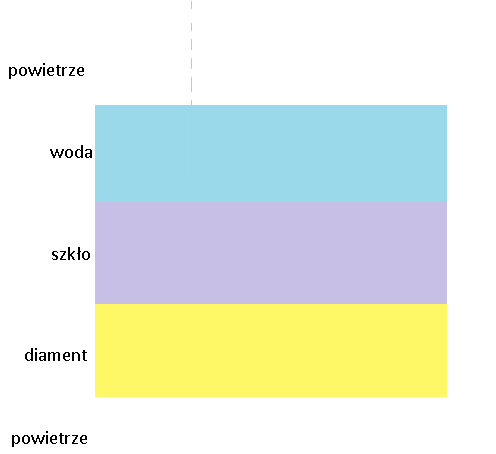 